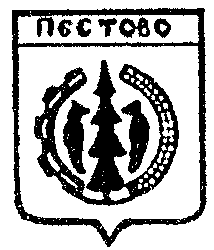 Российская ФедерацияНовгородская областьПестовский районАдминистрация Лаптевского сельского поселения ПОСТАНОВЛЕНИЕот 27.07.2023   №38д.ЛаптевоОб определении мест дляразмещения печатныхагитационных материалов	На основании постановления Территориальной избирательной комиссии Пестовского района от 19.06.2023 № 57/1-4 «О назначении выборов депутатов Думы Пестовского муниципального округа Новгородской области первого созыва», в соответствии с пунктом 7 статьи 54 Федерального закона от 12 июня 2002 года № 67-ФЗ «Об основных гарантиях избирательных прав и права на участие в референдуме граждан Российской Федерации», статьями  43, 52 областного закона от 30.07.2007 № 147-ОЗ «О выборах депутатов представительного органа муниципального образования в Новгородской области», ПОСТАНОВЛЯЮ:	1. Определить на территории Лаптевского сельского поселения следующие места для размещения печатных агитационных материалов:	2. Опубликовать постановление в муниципальной газете «Информационный вестник Лаптевского сельского поселения» и разместить постановление на официальном сайте Администрации Лаптевского сельского поселения в телекоммуникационной сети «Интернет».Глава Лаптевскогосельского поселения                                                   С.А. Владимировад.Лаптевоинформационный стендУ здания Администрации (ул. Советская, дом 28).д. Беззубцевоинформационный стендУ здания сельской библиотеки, дом №40